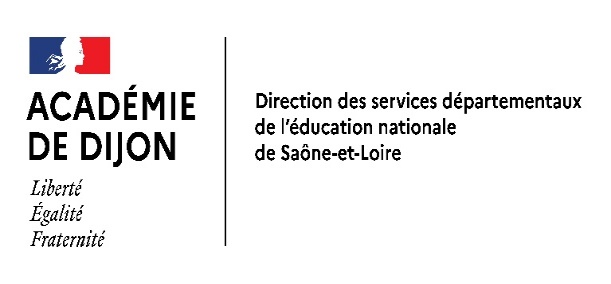 DÉCLARATION D’ACCIDENT SCOLAIRE 1er et 2e degrés   Pour le 1er degré : document à remplir par l’école. Conserver un exemplaire et transmettre l’original à l’IEN de circonscription pour visa avant envoi à la DSDEN.   Pour le 2e degré : document à remplir par l’établissement. En conserver un exemplaire et transmettre l’original à la DSDEN. IDENTIFICATION DE L’ÉTABLISSEMENTNom de l’établissement   	Adresse   	 		Tél.   	Cachet de l’établissementPour le 2nd degré : cet imprimé est à utiliser pour les accidents survenus :au cours des activités physiques et sportives prévues aux programmes des établissements publics de l’enseignement du second degré ;au cours des épreuves d’éducation physique et sportive des examens et concours de l’enseignement supérieur, de l’enseignement du second degré, de l’enseignement technique (candidats de l’enseignement public et de l’enseignement libre) ;pendant le temps scolaire, pour les établissements du second degré, à l’exclusion de l’enseignement technique ou professionnel ;en dehors de la scolarité, au cours d’activités relevant du Ministère de l’Education nationale, à des enfants ou jeunes gens confiés à un membre de l’enseignement public et sous la surveillance de ce dernier.RENSEIGNEMENTS CONCERNANT LA VICTIME DE L’ACCIDENTNOM 		Prénoms  	  Date de naissance   	    Classe fréquentée   ___________ Sexe   	Noms et prénoms des responsables légaux    			 Adresse			 Profession			 Les parents ont-ils un régime d’assurance sociale ?	oui 	non N° d'assuré social auquel est rattaché l’enfant  	À quel régime ?	général 	fonctionnaire 	mutualité agricole L'élève est-il couvert par une assurance individuelle ?	oui 	non Raison sociale de la compagnie d'assurance :  	N° de police d’assurance : __________________________________________________________________________Adresse de la compagnie d’assurance :	RENSEIGNEMENTS SUR LE(S) DOMMAGE(S) CORPOREL(S)Localisation et nature des lésions    	 Nom du médecin qui a procédé à l'examen de l'élève   	 Adresse	 Certificat médical :      oui non  si oui, uniquement le certificat médical détaillant la blessureRAPPORT DE L'AGENT RESPONSABLE DE LA SURVEILLANCE (ENSEIGNANT OU AUTRE PERSONNEL)Renseignements concernant l'agentNom 	Prénom  	Fonction			 L'agent est-il assuré en responsabilité civile ?	oui 	non Auprès de quelle compagnie ?  	Questionnaire relatif à l'accidentDate	  Heure   	Moment (entrée, sortie, classe, récréation, trajet…)    		       cocher si pendant une activité sportive Lieu (salle de classe, cour, escalier, rue…)   			Où se trouvait l'agent au moment de l'accident ?  			 Que faisait l'agent au moment de l'accident ?    			 Exerçait-il une surveillance effective ?	oui 	non L'agent a-t-il vu l'accident se produire ?	oui 	non Pouvait-il l'anticiper ?	oui 	non La victime pratiquait-elle un exercice	autorisé 	interdit L'accident est-il imputable à un état défectueux	              du terrain     du local 	des installations Désignation du propriétaire du local ou du terrain   	Autres Dommages non corporels :                                           oui              non    Lesquels : 	Compte rendu de cet agent en indiquant avec précision les causes et les circonstances de l'accident :Auteur(s) de l’accident :L’accident a-t-il été causé     - par un autre élève : 	oui 	non - par un tiers : 	oui 	non Nom _____________________________Date de naissance   _________________ Prénom	 Classe ou profession   	Adresse 	     L'auteur de l'accident est-il couvert par une assurance responsabilité civile ?      oui       non Raison sociale de la compagnie d'assurance   	 Adresse de la compagnie d'assurance  	Un procès-verbal de gendarmerie ou de police a-t-il été établi ?	   oui               non Si oui, en indiquer le contenu en annexe.Mesures prises après l'accidentLa victime a-t-elle été soignée immédiatement ?	oui 	non Si oui, par qui ?    			 Où a-t-elle été conduite ?  			 Par qui ?  			 La famille a-t-elle été prévenue ?	oui 	non Si oui, par qui ?    	Dresser un croquis indiquantVeuillez indiquer impérativement :La disposition générale des lieux (préciser l'échelle) ;Le lieu de l'accident ;La place de l'agent, avec une flèche indiquant la direction de son regard) ;La place de la victime, de l'auteur éventuel de l'accident, des témoins éventuels, et s’il y a lieu, de l'auteur de l'accident. Coller, le cas échéant, une ou plusieurs photographies des lieux.Observations et visa du directeur de l’école ou du chef d’établissement, auteur du rapport ci-dessusNom 	Prénom	 Observations   		________________________________________________________________________________________________________________________________________________________________________________________________Fait à 		le 	      Signature :Témoignages Peut être témoin quiconque a vu l'accident se produire, à l'exception de l'agent chargé de la surveillance. Les témoignages doivent être rédigés, écrits et signés par les témoins eux-mêmes. Les dépositions doivent comporter au moins les précisions suivantes :Jour, heure, lieu de l'accident ;Que faisaient au moment de l'accident le professeur, la victime, les témoins ?Où était l'agent responsable de la surveillance ?Qu'a-t-il fait après l'accident ?Le témoin doit faire sa déposition sur papier libre en indiquant obligatoirement :Son nomSon prénomSon adresseVisa de l’Inspecteur (trice) de l’éducation nationale de circonscriptionÀ 	               	       le  L’inspecteur (trice) de l’éducation nationale de circonscriptionVisa de l’Inspectrice d’académie, Directrice académique des services départementaux de l’éducation nationale de Saône et LoireÀ 	               	       le  